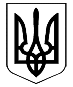 ВЕЛИКОДИМЕРСЬКА СЕЛИЩНА РАДАБРОВАРСЬКОГО РАЙОНУ КИЇВСЬКОЇ ОБЛАСТІР І Ш Е Н Н Я
   Відповідно до статей 104-107 Цивільного кодексу України, пункту 5 частини першої статті 26, пункту 6 частини четвертої статті 42, пунктів 1,4 статті 54 Закону України «Про місцеве самоврядування в Україні»,  з метою поліпшення та оптимізації обслуговування населення  Великодимерської об’єднаної територіальної громади , забезпечення ефективної роботи з надання послуг , селищна рада:                                                   ВИРІШИЛА:

1.  Припинити в результаті реорганізації Комунальне  підприємство «Руднянське», як юридичну особу (ЄДРПОУ 32277497) місцезнаходження:07430, Київська область, село Рудня, вул. Чапаєва, будинок 22, шляхом приєднання до комунального підприємства  «Великодимерське» (ЄДРПОУ 32183650), місцезнаходження :07442, Київська область, Броварський район, смт Велика Димерка,вул. Бобрицька, 1.2. Припинити в результаті реорганізації  Комунальне  підприємство «Побут», як юридичну особу  (ЄДРПОУ 30255670) місце знаходження:07441,Київська область, Броварський район, село Тарасівка, вул.9 січня , будинок 1, шляхом приєднання до комунального підприємства  «Великодимерське» (ЄДРПОУ 32183650), місцезнаходження :07442,Київська область, Броварський район, смт. Велика Димерка, вул. Бобрицька, 1.
3. Встановити,  що комунальне підприємство «Великодимерське»» є правонаступником усіх майнових та немайнових прав і обов’язків комунальних підприємств, зазначених в пунктах 1 та 2 цього рішення.4. Доручити начальнику КП «Великодимерське» Драному М.І. затвердити склад комісії з реорганізації комунальних підприємств «Руднянське» та  «Побут».    5. Установити, що до  комісії  з реорганізації комунальних підприємств «Руднянське» та «Побут» переходять повноваження щодо здійснення керівництва і діяльності вказаних комунальних підприємств на період їх реорганізації.6. Комісії з реорганізації  комунальних підприємств «Руднянське» та «Побут»  підготувати передавальні акти та подати їх на затвердження Великодимерській селищній  раді згідно чинного законодавства.

7. Голові комісії з реорганізації комунальних підприємств «Руднянське» та «Побут»  :
1) повідомити державного реєстратора про припинення  комунальних підприємств, реорганізованих шляхом приєднання та подати йому в установленому законодавством порядку необхідні документи для внесення до Єдиного державного реєстру відповідних записів;
2)  забезпечити в порядку, встановленому законодавством, попередження та звільнення працівників комунальних підприємства відповідно до пункту 1 статті 40 Кодексу законів про працю України;

3) вжити усіх необхідних заходів, пов’язаних з реорганізацією підприємств, в порядку, установленому чинним законодавством України;

4) після закінчення процедури реорганізації, подати державному реєстраторові документи, необхідні для проведення  державної реєстрації припинення в результаті приєднання  зазначеної юридичної особи;

10. Контроль за виконанням рішення покласти  на постійну комісію з питань комунальної власності, інфраструктури, транспорту, житлово-комунального господарства, архітектури та містобудування.смт Велика Димерка08 лютого  2018 року№ 87     V – VІІПро припинення комунальних
підприємств в результаті реорганізації (шляхом приєднання).Селищний голова                                                                 Бочкарьов А.Б.